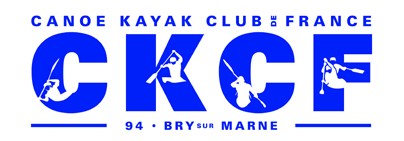 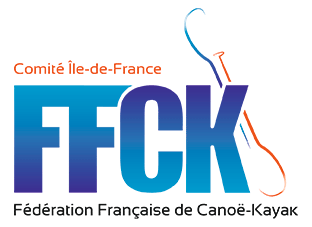 Championnat d’Ile-de-France de canoë kayak slalom Dimanche 25 juin 2023Bassin des « iles mortes » ,promenade du Patis, Champs sur Marne Organisé par : Canoë Kayak Club de France, 47 quai Louis Ferber 94360 Bry sur Marne Inscriptions :   Uniquement via le site FFCK : minime à vétéran  	 	(Limite des inscriptions : lundi 19 juin 2023)                                         	 	http://compet.ffck.org/inscriptions/competition.php Et par Mail : 	Impératif pour les catégories : poussin, benjamin (uniquement d’Ile-de-France).      Jm.senechault@ckcf-asso.fr  (limite des inscriptions lundi 19 juin 2023).	 	Doublage possible à condition de ne pas gêner le déroulement de la course. Participation :  minimum pagaie jaune 8€ pour tous par embarcation règlement au moment du retrait des dossards chèque à l’ordre du CRIFCK. Caution pour les dossards : pièce d’identité. Programme du championnat Sécurité : le règlement fédéral concernant l’équipement des bateaux et des compétiteurs devra être appliqué, des contrôles seront mis en place.A noter : le bassin sera fermé le samedi à partir de 16h00. L’organisateur se réserve le droit de modifier les horaires en fonction d’impératifs techniques.						BUVETTE SUR PLACE 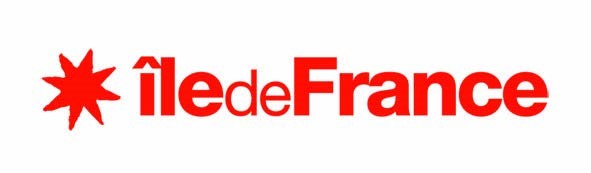 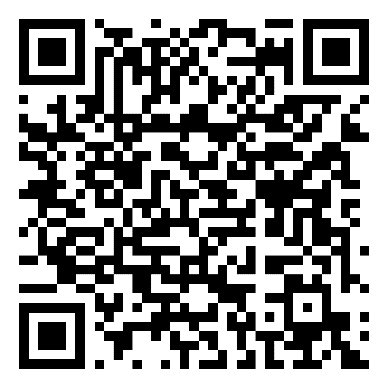 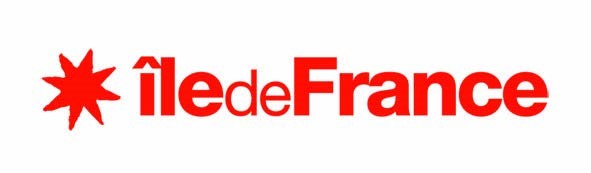 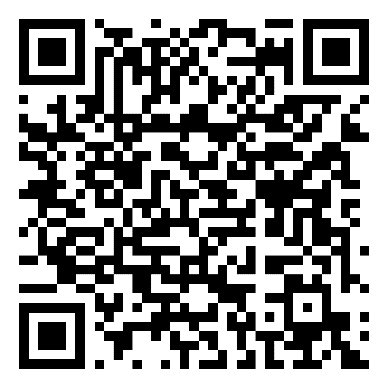 Samedi  24 juinEntrainement libre sous la responsabilité des clubs jusqu’à 16h00. Fermeture du bassin, montage du parcours à 16H00, il n’y aura pas de navigation sur le parcours avant les courses. Navigation possible pour les poussins et benjamins le dimanche matin.Dimanche 25  juin 8H00 à 9H00 : Paiement des inscriptions et retrait des dossards. 9h00 : Réunion des juges de portes 8h45  : Approbation du parcours 9h30/11h45  : 1er départ Championnat régional ( P-B-M-C-J-S-V) manche qualification. 11h45/13h00 : pause déjeuner 12h45 Mise en place des juges.13h00/15h15 : 1er départ finale (P-B-M-C-J-S-V) 15h45  : Podiums et remise des médailles (P-B-M-C-J-S-V). 